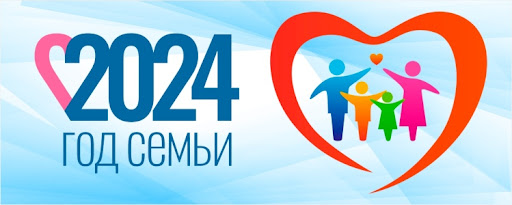 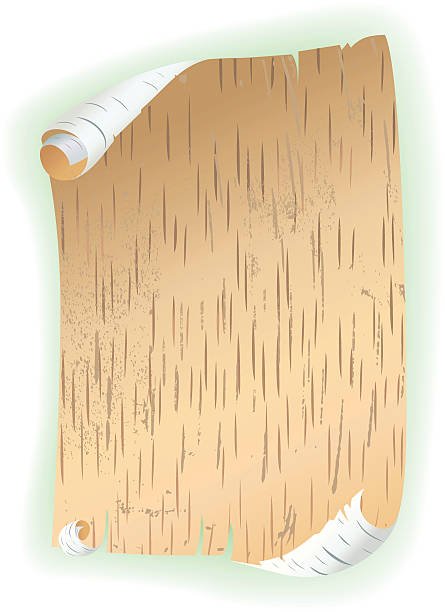           МБОУ «Мичуринская СОШ»  детский сад «Гуси-лебеди»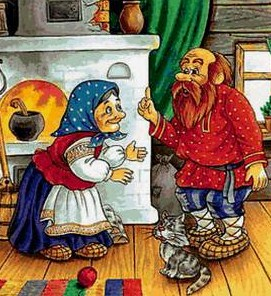 представляетинсценировку русской народной сказки«Как старик домовничал»в ролях: звёздный состав дошкольниковрежиссёр-постановщик: старший воспитатель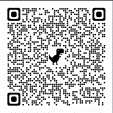 